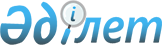 2022-2024 жылдарға арналған Сарбұлақ ауылдық округінің бюджеті туралыҚызылорда облысы Қазалы аудандық мәслихатының 2021 жылғы 29 желтоқсандағы № 199 шешімі.
      "Қазақстан Республикасының Бюджет кодексі" Қазақстан Республикасының 2008 жылғы 4 желтоқсандағы Кодексінің 75-бабының 2-тармағына, "Қазақстан Республикасындағы жергілікті мемлекеттік басқару және өзін-өзі басқару туралы" Қазақстан Республикасының 2001 жылғы 23 қаңтардағы Заңының 6-бабының 2-7-тармағына сәйкес, Қызылорда облысы Қазалы аудандық мәслихаты ШЕШТІ:
      1. 2022-2024 жылдарға арналған Сарбұлақ ауылдық округінің бюджеті 1, 2, 3 –қосымшаларға сәйкес, оның ішінде 2022 жылға мынадай көлемдерде бекітілсін:
      1) кірістер – 56631 мың теңге, оның ішінде:
      салықтық түсімдер – 1242 мың теңге;
      салықтық емес түсімдер – 0;
      негізгі капиталды сатудан түсетін түсімдер – 0;
      трансферттер түсімі – 55389мың теңге;
      2) шығындар – 56963,7мың теңге, оның ішінде;
      3) таза бюджеттік кредиттеу – 0;
      бюджеттік кредиттер – 0;
      бюджеттік кредиттерді өтеу – 0;
      4) қаржы активтерімен операциялар бойынша сальдо – 0;
      қаржы активтерін сатып алу – 0;
      мемлекеттің қаржы активтерін сатудан түсетін түсімдер – 0;
      5) бюджет тапшылығы (профициті) – -332,7 мың теңге;
      6) бюджет тапшылығын қаржыландыру (профицитті пайдалану) – 332,7 мың теңге;
      қарыздар түсімі – 0;
      қарыздарды өтеу – 0;
      бюджет қаражатының пайдаланылатын қалдықтары – 332,7 мың теңге.
      Ескерту. 1-тармақ жаңа редакцияда - Қызылорда облысы Қазалы аудандық мәслихатының 22.11.2022 № 319 шешімімен (01.01.2022 бастап қолданысқа енгізіледі).


      2. 2022 жылға арналған аудандық бюджетте Сарбұлақ ауылдық округі бюджетіне республикалық бюджет қаражаты есебінен нысаналы трансферттер 4-қосымшаға сәйкес бекітілсін.
      3. 2022 жылға арналған аудандық бюджетте Сарбұлақ ауылдық округі бюджетіне облыстық бюджет қаражаты есебінен нысаналы трансферттер 5-қосымшаға сәйкес бекітілсін.
      4. 2022 жылға арналған аудандық бюджетте Сарбұлақ ауылдық округі бюджетіне аудандық бюджет қаражаты есебінен нысаналы трансферттер 6-қосымшаға сәйкес бекітілсін.
      5. Осы шешім 2022 жылғы 1 қаңтардан бастап қолданысқа енгізіледі 2022 жылға арналған Сарбұлақ ауылдық округінің бюджеті
      Ескерту. 1-қосымша жаңа редакцияда - Қызылорда облысы Қазалы аудандық мәслихатының 22.11.2022 № 319 шешімімен (01.01.2022 бастап қолданысқа енгізіледі). 2023 жылға арналған Cарбұлақ ауылдық округінің бюджеті 2024 жылға арналған Cарбұлақ ауылдық округінің бюджеті 2022 жылға арналған аудандық бюджетте Сарбұлақ ауылдық округі бюджетіне республикалық бюджет қаражаты есебінен және Қазақстан Республикасы Ұлттық қорынан бөлінетін кепілдендірілген трансферттер есебінен берілетін нысаналы трансферттер
      Ескерту. 4-қосымша жаңа редакцияда - Қызылорда облысы Қазалы аудандық мәслихатының 22.11.2022 № 319 шешімімен (01.01.2022 бастап қолданысқа енгізіледі). 2022 жылға арналған аудандық бюджетте Сарбұлақ ауылдық округі бюджетіне облыстық бюджет қаражаты есебінен берілетін нысаналы трансферттер 2022 жылға арналған аудандық бюджетте Сарбұлақ ауылдық округі бюджетіне аудандық бюджет қаражаты есебінен берілетін нысаналы трансферттер
      Ескерту. 6-қосымша жаңа редакцияда - Қызылорда облысы Қазалы аудандық мәслихатының 22.11.2022 № 319 шешімімен (01.01.2022 бастап қолданысқа енгізіледі).
					© 2012. Қазақстан Республикасы Әділет министрлігінің «Қазақстан Республикасының Заңнама және құқықтық ақпарат институты» ШЖҚ РМК
				
      Қазалы аудандық мәслихат хатшысының міндетін уақытша атқарушы 

Ж.Коланова
Қазалы аудандық мәслихатының
2021 жылғы "29" желтоқсандағы
№ 199 шешіміне 1-қосымша
Санаты
Санаты
Санаты
Санаты
Сомасы, мың теңге
Сыныбы
Сыныбы
Сыныбы
Сомасы, мың теңге
Кіші сыныбы
Кіші сыныбы
Сомасы, мың теңге
Атауы
Сомасы, мың теңге
1. Кірістер
56631
1
Салықтық түсімдер
1242
04
Меншiкке салынатын салықтар
1242
1
Мүлiкке салынатын салықтар
21
3
Жер салығы
1
4
Көлiк құралдарына салынатын салық
1220
4
Трансферттердің түсімдері
55389
02
Мемлекеттiк басқарудың жоғары тұрған органдарынан түсетiн трансферттер
55389
3
Аудандардың (облыстық маңызы бар қаланың) бюджетінен трансферттер
55389
Функционалдық топ
Функционалдық топ
Функционалдық топ
Функционалдық топ
Бюджеттік бағдарламалардың әкiмшiсi
Бюджеттік бағдарламалардың әкiмшiсi
Бюджеттік бағдарламалардың әкiмшiсi
Бағдарлама
Бағдарлама
Атауы
2. Шығындар
56963,7
1
Жалпы сипаттағы мемлекеттiк көрсетілетін қызметтер
34715
124
Аудандық маңызы бар қала, ауыл, кент, ауылдық округ әкімінің аппараты
34715
001
Аудандық маңызы бар қала, ауыл, кент, ауылдық округ әкімінің қызметін қамтамасыз ету жөніндегі қызметтер
32303
022
Мемлекеттік органның күрделі шығыстары
2412
7
Тұрғын үй-коммуналдық шаруашылық
5320
124
Аудандық маңызы бар қала, ауыл, кент, ауылдық округ әкімінің аппараты
1649
014
Елді мекендерді сумен жабдықтауды ұйымдастыру
1649
124
Аудандық маңызы бар қала, ауыл, кент, ауылдық округ әкімінің аппараты
3671
008
Елді мекендердегі көшелерді жарықтандыру
1385
009
Елді мекендердің санитариясын қамтамасыз ету
274
011
Елді мекендерді абаттандыру мен көгалдандыру
2012
8
Мәдениет, спорт, туризм және ақпараттық кеңістiк
15771
124
Аудандық маңызы бар қала, ауыл, кент, ауылдық округ әкімінің аппараты
15771
006
Жергілікті деңгейде мәдени-демалыс жұмысын қолдау
15771
12
Көлiк және коммуникация
1155
124
Аудандық маңызы бар қала, ауыл, кент, ауылдық округ әкімінің аппараты
1155
013
Аудандық маңызы бар қалаларда, ауылдарда, кенттерде, ауылдық округтерде автомобиль жолдарының жұмыс істеуін қамтамасыз ету
1155
15
Трансферттер
2,7
124
Аудандық маңызы бар қала, ауыл, кент, ауылдық округ әкімінің аппараты
2,7
048
Пайдаланылмаған (толық пайдаланылмаған) нысаналы трансферттерді қайтару
2,7
3. Таза бюджеттік кредиттеу
0
Бюджеттік кредиттер
0
Бюджеттік кредиттерді өтеу
0
4. Қаржы активтері мен операциялар бойынша сальдо
0
Қаржы активтерін сатып алу
0
Мемлекеттің қаржы активтерін сатудан түсетін түсімдер
0
5. Бюджет тапшылығы (профициті)
-332,7
6.Бюджет тапшылығын қаржыландыру (профицитін пайдалану)
332,7
8
Бюджет қаражатының пайдаланылатын қалдықтары
332,7
01
Бюджет қаражаты қалдықтары
332,7
1
Бюджет қаражатының бос қалдықтары
332,7Қазалы аудандық мәслихатының
2021 жылғы "29" желтоқсандағы
№ 199 шешіміне 2-қосымша
Санаты
Санаты
Санаты
Санаты
Сомасы, мың теңге
Сыныбы
Сыныбы
Сыныбы
Сомасы, мың теңге
Кіші сыныбы
Кіші сыныбы
Сомасы, мың теңге
Атауы
Сомасы, мың теңге
1. Кірістер
36925
1
Салықтық түсімдер
1006
04
Меншiкке салынатын салықтар
1006
1
Мүлiкке салынатын салықтар
3
3
Жер салығы
26
4
Көлiк құралдарына салынатын салық
977
4
Трансферттердің түсімдері
35919
02
Мемлекеттiк басқарудың жоғары тұрған органдарынан түсетiн трансферттер
35919
3
Аудандардың (облыстық маңызы бар қаланың) бюджетінен трансферттер
35919
Функционалдық топ
Функционалдық топ
Функционалдық топ
Функционалдық топ
Бюджеттік бағдарламалардың әкiмшiсi
Бюджеттік бағдарламалардың әкiмшiсi
Бюджеттік бағдарламалардың әкiмшiсi
Бағдарлама
Бағдарлама
Атауы
2. Шығындар
36925
1
Жалпы сипаттағы мемлекеттiк көрсетілетін қызметтер
19658
124
Аудандық маңызы бар қала, ауыл, кент, ауылдық округ әкімінің аппараты
19658
001
Аудандық маңызы бар қала, ауыл, кент, ауылдық округ әкімінің қызметін қамтамасыз ету жөніндегі қызметтер
19658
7
Тұрғын үй-коммуналдық шаруашылық
4772
124
Аудандық маңызы бар қала, ауыл, кент, ауылдық округ әкімінің аппараты
1398
014
Елді мекендерді сумен жабдықтауды ұйымдастыру
1398
124
Аудандық маңызы бар қала, ауыл, кент, ауылдық округ әкімінің аппараты
3374
008
Елді мекендердегі көшелерді жарықтандыру
1053
009
Елді мекендердің санитариясын қамтамасыз ету
274
011
Елді мекендерді абаттандыру мен көгалдандыру
2047
8
Мәдениет, спорт, туризм және ақпараттық кеңістiк
11540
124
Аудандық маңызы бар қала, ауыл, кент, ауылдық округ әкімінің аппараты
11540
006
Жергілікті деңгейде мәдени-демалыс жұмысын қолдау
11540
12
Көлiк және коммуникация
955
124
Аудандық маңызы бар қала, ауыл, кент, ауылдық округ әкімінің аппараты
955
013
Аудандық маңызы бар қалаларда, ауылдарда, кенттерде, ауылдық округтерде автомобиль жолдарының жұмыс істеуін қамтамасыз ету
955
3. Таза бюджеттік кредиттеу
0
Бюджеттік кредиттер
0
Бюджеттік кредиттерді өтеу
0
4. Қаржы активтері мен операциялар бойынша сальдо
0
Қаржы активтерін сатып алу
0
Мемлекеттің қаржы активтерін сатудан түсетін түсімдер
0
5. Бюджет тапшылығы (профициті)
0
6.Бюджет тапшылығын қаржыландыру (профицитін пайдалану)
0Қазалы аудандық мәслихатының
2021 жылғы "29" желтоқсандағы
№ 199 шешіміне 3-қосымша
Санаты
Санаты
Санаты
Санаты
Сомасы, мың теңге
Сыныбы
Сыныбы
Сыныбы
Сомасы, мың теңге
Кіші сыныбы
Кіші сыныбы
Сомасы, мың теңге
Атауы
Сомасы, мың теңге
1. Кірістер
36925
1
Салықтық түсімдер
1006
04
Меншiкке салынатын салықтар
1006
1
Мүлiкке салынатын салықтар
3
3
Жер салығы
26
4
Көлiк құралдарына салынатын салық
977
4
Трансферттердің түсімдері
35919
02
Мемлекеттiк басқарудың жоғары тұрған органдарынан түсетiн трансферттер
35919
3
Аудандардың (облыстық маңызы бар қаланың) бюджетінен трансферттер
35919
Функционалдық топ
Функционалдық топ
Функционалдық топ
Функционалдық топ
Бюджеттік бағдарламалардың әкiмшiсi
Бюджеттік бағдарламалардың әкiмшiсi
Бюджеттік бағдарламалардың әкiмшiсi
Бағдарлама
Бағдарлама
Атауы
2. Шығындар
36925
1
Жалпы сипаттағы мемлекеттiк көрсетілетін қызметтер
19658
124
Аудандық маңызы бар қала, ауыл, кент, ауылдық округ әкімінің аппараты
19658
001
Аудандық маңызы бар қала, ауыл, кент, ауылдық округ әкімінің қызметін қамтамасыз ету жөніндегі қызметтер
19658
7
Тұрғын үй-коммуналдық шаруашылық
4772
124
Аудандық маңызы бар қала, ауыл, кент, ауылдық округ әкімінің аппараты
1398
014
Елді мекендерді сумен жабдықтауды ұйымдастыру
1398
124
Аудандық маңызы бар қала, ауыл, кент, ауылдық округ әкімінің аппараты
3374
008
Елді мекендердегі көшелерді жарықтандыру
1053
009
Елді мекендердің санитариясын қамтамасыз ету
274
011
Елді мекендерді абаттандыру мен көгалдандыру
2047
8
Мәдениет, спорт, туризм және ақпараттық кеңістiк
11540
124
Аудандық маңызы бар қала, ауыл, кент, ауылдық округ әкімінің аппараты
11540
006
Жергілікті деңгейде мәдени-демалыс жұмысын қолдау
11540
12
Көлiк және коммуникация
955
124
Аудандық маңызы бар қала, ауыл, кент, ауылдық округ әкімінің аппараты
955
013
Аудандық маңызы бар қалаларда, ауылдарда, кенттерде, ауылдық округтерде автомобиль жолдарының жұмыс істеуін қамтамасыз ету
955
3. Таза бюджеттік кредиттеу
0
Бюджеттік кредиттер
0
Бюджеттік кредиттерді өтеу
0
4. Қаржы активтері мен операциялар бойынша сальдо
0
Қаржы активтерін сатып алу
0
Мемлекеттің қаржы активтерін сатудан түсетін түсімдер
0
5. Бюджет тапшылығы (профициті)
0
6.Бюджет тапшылығын қаржыландыру (профицитін пайдалану)
0Қазалы аудандық мәслихатының
2021 жылғы "29" желтоқсандағы
№ 199 шешіміне 4-қосымша
№
Атауы
Республикалық бюджетттен берілетін трансферттер есебінен, мың теңге
Қазақстан Республикасы Ұлттық қорынан бөлінетін кепілдендірілген трансферттер есебінен, мың теңге
Ағымдағы нысаналы трансферттер
2 959
2 992
1
Азаматтық қызметшілердің жекелеген санаттарының, мемлекеттік бюджет қаражаты есебінен ұсталатын ұйымдар қызметкерлерінің, қазыналық кәсіпорындар қызметкерлерінің жалақысын көтеруге
1 579
2 992
2
Мемлекеттік мәдениет ұйымдарының және архив мекемелерінің басқарушы және негізгі персоналына мәдениет ұйымдарындағы және архив мекемелеріндегі ерекше еңбек жағдайлары үшін лауазымдық айлықақысына қосымша ақылар белгілеуге
1 380Қазалы аудандық мәслихатының
2021 жылғы "29" желтоқсандағы
№ 199 шешіміне 5-қосымша
№
Атауы
Сомасы, мың теңге
Ағымдағы нысаналы трансферттер
5 520
1
Жалақы төлеудің жаңа жүйесі бойынша мемлекеттік қызметшілердің еңбек ақысын ұлғайтуға
5 520Қазалы аудандық мәслихатының
2021 жылғы "29" желтоқсандағы
№ 199 шешіміне 6-қосымша
№
Атауы
Сомасы, мың теңге
Ағымдағы нысаналы трансферттер
8 445
1
Жалақы төлеудің жаңа жүйесі бойынша мемлекеттік қызметшілердің еңбек ақысын ұлғайтуға
4 713
2
"Жергілікті баспа БАҚ арқылы мемлекеттік және орыс тілдерінде әкім қаулыларын, шешімдерін және өзге де нормативтік құқықтық актілерді ресми жариялау, хабарландыру және ақпараттық материалдарды орналастыру" мемлекеттік саясатты жүргізу қызметіне
200
3
Әйтеке би кентінен Сарбұлақ елді мекеніне дейінгі жолды грейдерлеу жұмыстарына қосымша
200
4
Сарбұлақ ауылына 1 дана әмбебап өрт сөндіру прицепін (УПП-3) сатып алуға
2 250
5
Әкім аппараты теңгеріміндегі Уаз Хантер маркалы қызметтік автокөлігінің істен шығуына (контроллер, компьютер, раздатка, алдыңғы мост) сәйкес қосалқы бөлшектер сатып алуға
750
6
Көше жарық шамдарының жарамдылық мерзімі бітіп, істен шығуына байланысты жарық шамдарын ауыстыруға
332